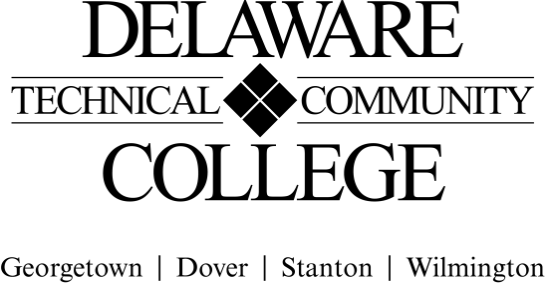 Course Evaluation Measures Menu Course number:  MLT 291Course title:  Clinical PracticumCampus location(s):  GeorgetownEffective semester: 202251Core Course Performance Objectives Describe various diseases and conditions and how laboratory tests correlate with these diseases.  Identify, describe, and collect the types of samples used in the clinical laboratory, and identify the variables that can adversely affect laboratory results.  Perform testing of analytes using a variety of methods to include both manual and automated methods in all clinical sections of the laboratory.  Evaluate laboratory data using the multirule system for quality control after calculating statistics in all clinical sections of the laboratory. Evaluate the scientific principles, test methodologies, and proper use of instrumentation as well as safety measures and personal protective equipment used in all sections of the clinical laboratory. Discuss the major normal and abnormal constituents of body fluids such as blood, urine, cerebrospinal fluid, synovial fluid, amniotic fluid, seminal fluid, peritoneal fluid, pericardial fluid, and pleural fluid. Identify medical terminology and abbreviations in the proper context.  Calculate laboratory reference ranges and test results from various formulas using both patient and hypothetical data. Summative EvaluationsPlease note: All courses must have a minimum of four summative evaluation measures, and those measures should include a variety of evaluation methods (e.g., test, oral presentation, group project). Please list all summative evaluation measures.  In addition to these summative measures, a variety of formative exercises/quizzes/other assignments should be used to guide instruction and learning but do not need to be included on this template. For each measure, please include a scope of the assignment: for example, if requiring a research paper, include the range of required number of words and number and types of sources; for a test, include the types and number of questions; for a presentation, include the minimum and maximum time, and so on. FINAL COURSE GRADE(Calculated using the following weighted average)(Electronic Signature Permitted)Submitted by (Collegewide Lead): _____Linda Collins_________________________   Date ____1/20/2020_______ Approved by counterparts		 	 				Date ___________________ Reviewed by Curriculum Committee 	 				Date ___________________Evaluation Measures:Which CCPO(s) does this evaluation measure?Case Studies: One case study with an oral presentation and research paper, grading rubric1, 2, 6, 7, 8Journal Report: Oral presentation, grading rubric1, 4, 6, 7Tests: 4 tests consisting of multiple choice, matching, fill-in-the-blank, short answer and case study questions; (70-100) questions per test1, 4, 5, 6, 7, 8BOC Simulated Exam: Mock registry exam consisting of multiple-choice questions; 200 questions per test.1, 2, 4, 5, 6, 7, 8Clinical Rotation Competency Evaluations: Upon completion of a minimum number of required procedures, the Clinical Supervisor will complete a Competency Evaluation for each required procedure. Students must earn a 75% or better to pass this evaluation.1, 2, 3, 4, 5, 6, 7, 8Clinical Rotation Technical Performance Evaluation: Clinical Supervisor will monitor the performance objectives checklist for technical tasks.  The task evaluation is based on terminal performance. For each of the clinical areas, the clinical instructor(s) will complete the Technical Performance Evaluation. Students must earn a 75% or better to pass this evaluation.1, 2, 3, 4, 5, 6, 7, 8Clinical Rotation Practical: Multiple unknown samples analyzed by students per clinical area to be evaluated by the Clinical Supervisor1, 2, 3, 4, 5, 7, 8Clinical Rotation Professional Behaviors Evaluation: For each of the clinical areas, the clinical instructor(s) will evaluate the student in 25 areas of professionalism. Students must earn a 75% or better to pass this evaluation.2, 5Assignments: Online assignments with follow up quizzes. Students must earn a 75% or better to pass.1, 2, 4, 5, 6, 7, 8Evaluation MeasurePercentage of final gradeSummative: Case Study 20%Summative: Journal Presentation 10%           Formative: Assignments - (equally weighted)6%Summative: Tests - (4) (equally weighted)6%Summative: BOC Exam 10%Summative: Competency Evaluation - (4) (equally weighted)6%Summative: Technical Performance Evaluation - (4) (equally weighted)15%Summative: Practical - (4) (equally weighted)21%Summative: Professional Behaviors Evaluation - (4) (equally weighted) 6%TOTAL100%